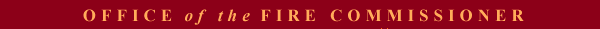 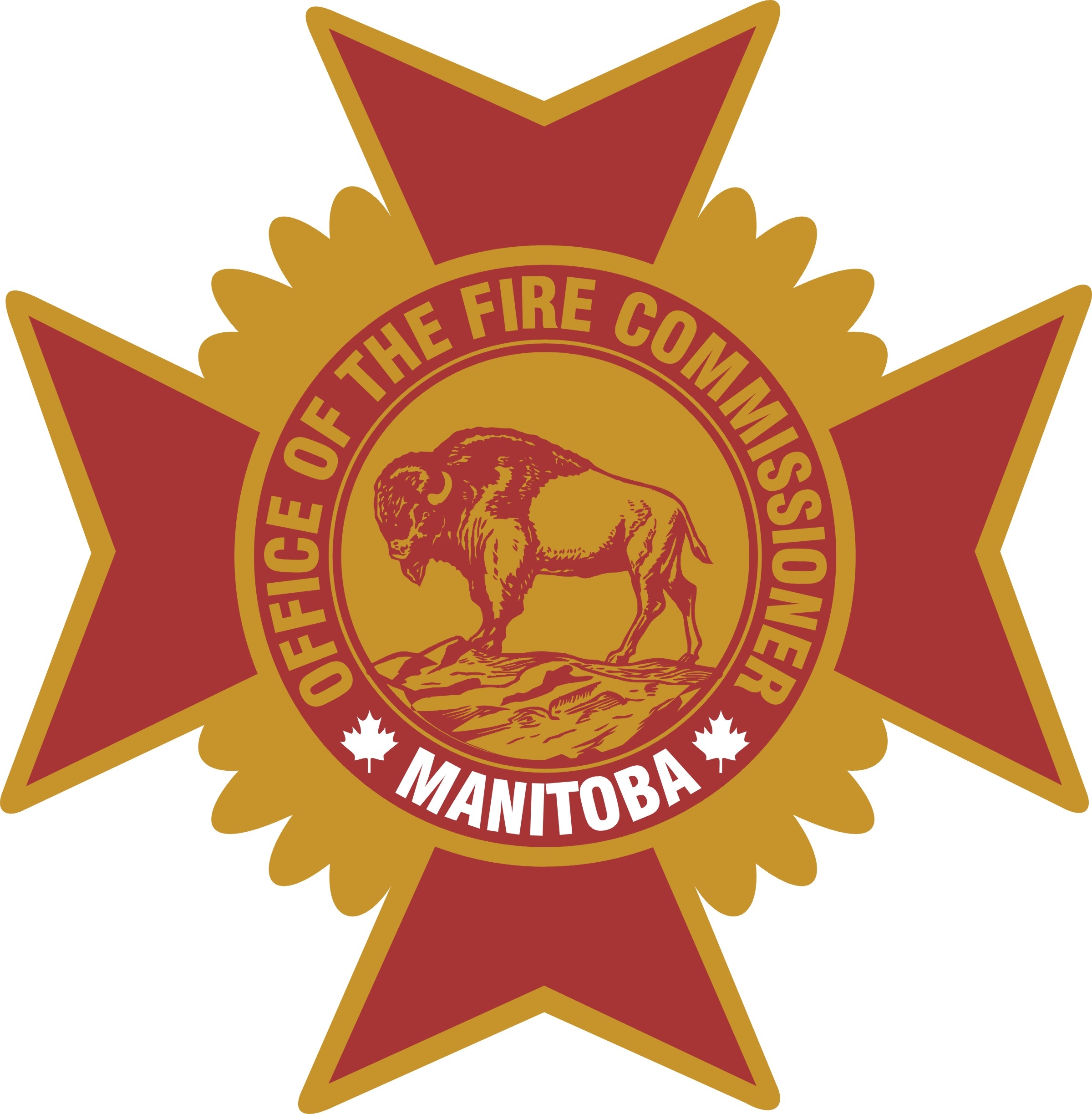 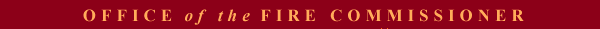 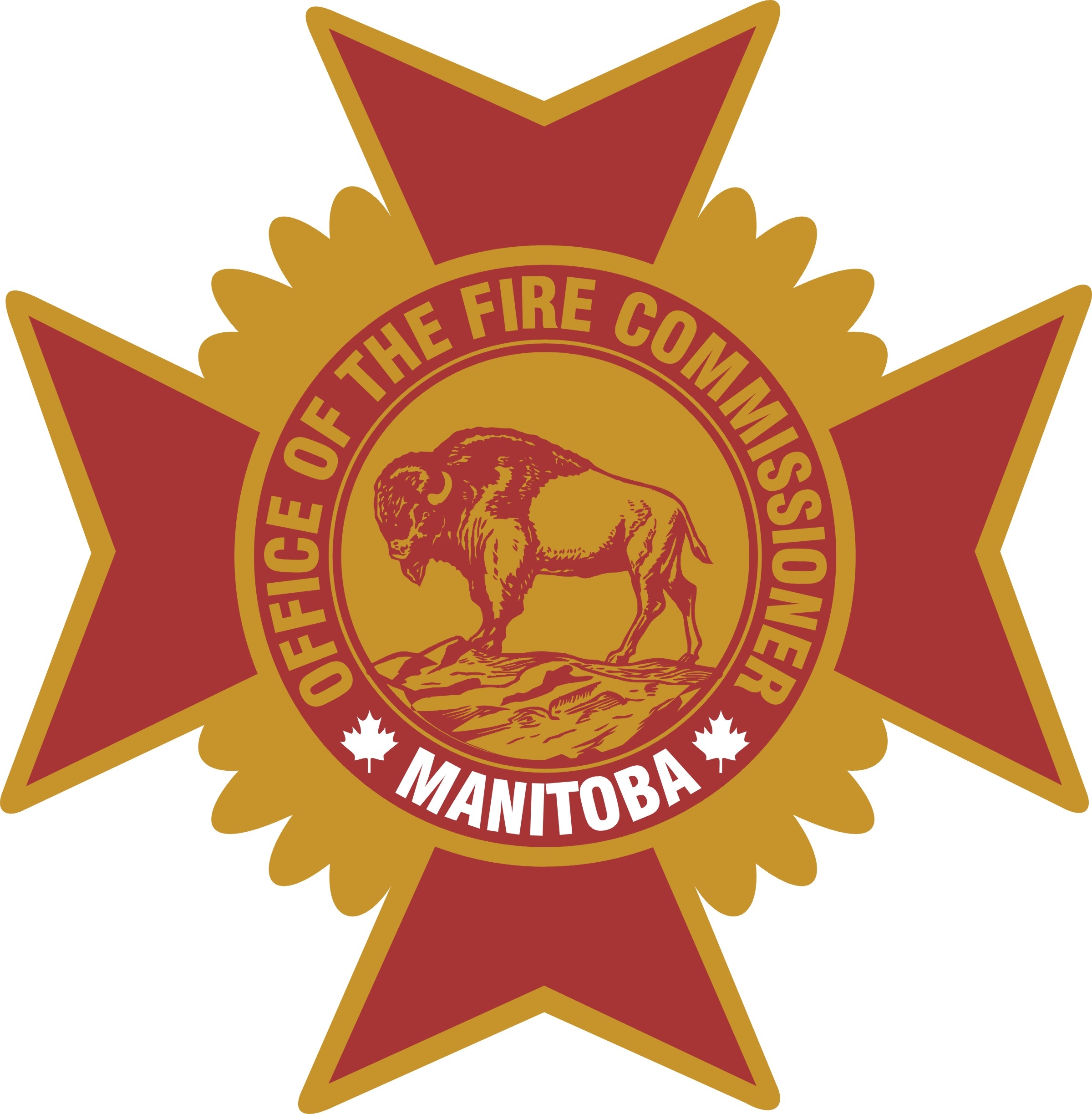 Winnipeg:	508 - 401 York Avenue, R3C 0P8	(204) 945-3322	Fax: (204)948-2089Brandon:	1601 Van Horne Avenue East, R7A 7K2	(204) 726-6855	Fax: (204)726-6847Dauphin: 	Box 8 27-2nd Avenue, R7N 3E5	(204) 648-7413           Fax: (204)622-2309LETTER OF ASSURANCE OF PROFESSIONAL DESIGN AND COMMITMENT FOR INSPECTION The undersigned hereby gives assurance that, to the best of his/her knowledge the design of the:Components of the project as shown on the plans and supporting documents prepared by this registered professional conform to all the applicable requirements of all applicable Acts, Regulations and By-laws.  Further, the undersigned will be responsible for inspections of the above-referenced components during construction, as required by Manitoba Building Code Amendment, Article 2.2.7.2 (1) – Review of Construction.The undersigned also assured competence in the necessary fields of expertise to undertake the project on the basis of training, ability and expertise in the appropriate professional and technical disciplines.As used herein, inspections shall mean such reviews of the work at the project site and at fabrication locations, where applicable, as the registered professional, on the basis of professional discretion, considers necessary in order to ascertain that the work conforms in all respects to the plans and supporting documents prepared by this registered professional for which the Building Permit is issued.  This includes keeping records of all site visits and any corrective action taken as a result thereof.  Copies of the inspection reports will be provided to the authority having jurisdiction upon request.(If the registered professional is a member of a firm, complete the following:)and I sign this letter on behalf of the firm. 			   (Print name of firm)Note:  The foregoing letter must be signed by a registered professional who is registered in the Province of Manitoba as a member in good standing in the Engineers Geoscientists Manitoba or the Manitoba Association of Architects. Date:Permit No.:Re: Description of Project:Re: Description of Project:(Please initial)MBC Parts 3 & 5 and MECB Part 3 (Architectural)(Please initial)MBC Part 4 (Structural, including Part 9 buildings with Part 4 components)(Please initial)MBC Part 6 and MECB Part 5 (HVAC)(Please initial)MBC Part 7 and MECB Part 6 (Plumbing)(Please initial)MECB Parts 4 & 7 (Electrical)(Please initial)Exhaust and Suppression Systems (Please initial)Fire Detection and Alarm Systems(Please initial)Fire Suppression SystemsComments: (Each registered professional shall complete the following:)Name  Address Email Address / Telephone I am a member of the firm